中共中国石油大学（北京）委员会文件中石大京党〔2018〕63号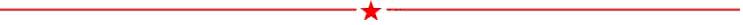 中共中国石油大学（北京）委员会关于印发《关于加快建设一流本科教育的若干意见》的通知克拉玛依校区党工委，各分党委、党总支、直属党支部，校属各部门、单位：经学校2018年第34次党委常委会研究通过，现将《关于加快建设一流本科教育的若干意见》印发给你们，请遵照执行。中共中国石油大学（北京）委员会                     2018年12月15日关于加快建设一流本科教育的若干意见为深入学习贯彻习近平新时代中国特色社会主义思想和党的十九大精神，贯彻落实全国高校思想政治工作会议、全国教育大会、新时代全国高等学校本科教育工作会议精神以及《教育部关于加快建设高水平本科教育 全面提高人才培养能力的意见》（教高〔2018〕2号）、《教育部 财政部 国家发展改革委关于高等学校加快“双一流”建设的指导意见》(教研〔2018〕5号)等文件精神，适应当前国内外经济社会发展新形势对高等教育的新要求，进一步深化本科教育改革，加快建设一流本科教育，全面提高人才培养质量，特提出如下意见。一、深刻认识加快建设一流本科教育的重要性和必要性1.深刻认识加快建设一流本科教育的重要意义。教育是党之大计、国之大计。建设教育强国是中华民族伟大复兴的基础工程，高等教育更是国家发展水平和发展潜力的重要标志。本科教育在高等教育中体量最大，本科教育阶段更是学生世界观、人生观、价值观形成的关键时期，所以，本科教育的发展直接关系整个高等教育的质量，关系高等教育强国、人才强国等国家战略的实施。当前我国经济社会发展迫切需要各类高素质人才，国家“双一流”建设最根本、最关键的也是一流人才的培养，对高校而言，人才培养是本，本科教育是根。我校建设一流大学、一流学科，必须坚持“以本为本”，加快建设一流本科教育。2.深刻认识学校本科教育所面临的新形势和新要求。当前，我国高等教育正处于由高等教育大国向高等教育强国转变的关键时期，内涵发展、质量提升的任务艰巨，本科教育首当其冲。我校长期坚持“善待学生、尊重教师、崇尚学术”的办学理念，坚持本科教育的基础地位和学生的中心地位，初步建立了与石油石化学科领域世界一流研究型大学相适应的本科教育体系，培养和输送了一大批优秀人才，在产学合作、专业建设等方面形成了鲜明的办学特色，但也存在教育理念更新较慢、部分教师投入不足、部分学生投入不足、教学方式和教学手段比较单一等突出问题。作为“双一流”建设高校，学校必须适应新形势，正视新问题，加强本科教育，提高人才培养质量，更好地为社会主义现代化建设服务。二、准确把握加快建设一流本科教育的指导思想和目标原则3.指导思想：坚持以习近平新时代中国特色社会主义思想和党的十九大精神为指导，全面贯彻党的教育方针，坚定社会主义办学方向，全面落实立德树人根本任务，适应经济社会发展和学生全面发展的需要，坚持“以本为本”，推进“四个回归”（回归常识、回归本分、回归初心、回归梦想），以学校“双一流”和“新工科”建设为引领，以“教育教学改革”和“改善办学基本条件”专项建设为抓手，以专业建设为核心，以课程建设为基础，突出思想政治教育、培养模式改革、教学方式改革、教师队伍建设、保障体系建设等重点，全面加强本科教育，培养适应社会发展和国家战略需求的优秀专门人才和创新人才。4.总体目标：经过5年左右的努力，“以本为本”“四个回归”全面落实，建设一批一流本科专业和课程，带动学校专业建设水平和人才培养能力全面提升，学生学习成效和教师育人能力显著增强，协同育人机制更加健全，现代信息技术与教育教学深度融合，教学质量保障体系更加完善，建成具有中国特色、石油石化领域世界一流的本科教育体系，为我国建设高等教育强国、加快实现教育现代化做出积极贡献。5.基本原则：——坚持目标导向与问题导向相结合，既要按照构建石油石化学科领域世界一流研究型大学本科教育体系的要求，落实各项改革任务，又要着力解决现实问题，全面提升质量。——坚持理念观念更新与运用现代技术相结合，加快信息化建设，运用现代信息技术助推教育教学理念观念更新和教学方法手段改革，切实提升教学效果。——坚持持续改进与凝练特色相结合，围绕构建一流本科教育的要求，补齐补强短板，进一步凝练特色，发挥产学合作办学优势，以及科研和研究生教育优势，构建与办学目标相适应的本科教育体系。——坚持服务国家需求与服务学生发展相结合，既要根据国家和经济社会发展需要，科学定位人才培养目标，进行专业建设、课程建设等，又要坚持以学生为中心，因材施教，服务学生全面成长成才。三、明确加快建设一流本科教育的主要任务6.坚持正确的办学方向，全面贯彻党的教育方针。要全面加强党的建设，毫不动摇地坚持社会主义办学方向，办好马克思主义学院，加强面向全体学生的马克思主义理论教育，深化中国特色社会主义和中国梦宣传教育，大力推进习近平新时代中国特色社会主义思想进教材、进课堂、进头脑，不断增强学生的道路自信、理论自信、制度自信和文化自信。7.加强和改进思想政治教育，并贯穿教育教学全过程。加强全面协调和统筹推进，建立健全育人长效机制，形成全员、全过程、全方位“三全育人”格局。深入实施思想政治工作质量提升工程，优化内容供给、改进工作方法，推进课程育人、科研育人、实践育人、文化育人、网络育人、心理育人、管理育人、服务育人、资助育人、组织育人，并积极引导学生自我教育、自我管理和自我服务。坚持课程思政与专业思政相结合。充分发挥思想政治理论课主渠道作用，深入挖掘其他各类课程的育人功能，形成各类课程与思想政治理论课程协同育人效应。改革思想政治理论课程教学，推进思政与专业结合、理论与实践结合，提升思想政治教育的亲和力和针对性。改革通识和专业课程体系，提炼各类课程的思政教育资源，建设相关教学案例和实践基地，提高专业课程的生动性、思想性和吸引力。8.以教育信息化建设为重点，不断改善办学条件。坚持优先保障本科教学条件建设。着力建设高水平、规范化的实验室体系，有效增加实验室面积和设备，加快建设校内工程训练中心。顺应信息化发展趋势，促进信息技术与教育教学深度融合。全面推进智慧校园建设。积极开展多层次智慧教室、智慧实验室和网络教学平台建设，有效引导教师建设网络课程资源，大力推进慕课、虚拟仿真实验建设和开放共享，完善网络课程学分认定制度，推动形成支持学习者自主学习的人人皆学、处处能学、时时可学的学习新环境。进一步优化教学管理系统，提高教学管理效率和水平。9.围绕新时代新需求，着力提高专业建设水平。坚持以专业建设为核心，不断优化专业结构和布局，主动对接经济社会发展需要。建立专业规划和预警、退出机制。适应当前新经济发展、传统产业转型升级以及国家系列重大发展战略对人才的新需求，及时发展新兴工科专业、改造升级传统工科专业，前瞻布局未来战略必争领域专业。加快建设一批体现我校优势和特色的一流专业。按照国家专业质量标准和认证体系，淘汰社会需求不足的专业，深化专业内涵建设，确保专业建设质量。10.加强产学融合、科教结合，深化培养模式改革。充分发挥产学合作办学优势，完善企业深度参与的产学合作卓越工程人才培养模式。落实以专业建设指导委员会为依托的学校与行业企业专家定期交流机制；加强与企事业单位合作共建共用校外人才培养基地，促进行业企业专家深度参与人才培养。加强科教结合，完善科研深度渗透的拔尖创新人才培养模式。进一步加大各级科研重点实验室向本科生开放力度；完善导师制，支持本科生参与科研活动，早进课题、早进实验室、早进团队；引导教师及时更新课程内容，使最新科研成果进课堂、进教材。11.融合第一课堂与第二课堂，培养全面发展的人才。优化课程体系，提高课程质量。适应社会对人才素质的新需求，按照通用与特色、通识与专业、理论与实践有机统一的原则，不断优化课程体系，特别是进一步优化数理基础课程体系。加强计算机类基础课程；注重设置安全、环境、文学、体育、美育等综合素质类课程，设置综合性、问题导向、学科交叉的新型课程。提高课程质量，淘汰“水课”，打造“金课”。拓宽加深课程内容，增强课程的高阶性、创新性和挑战度。重视第二课堂建设，提升学生综合素质。深入推进体育、美育教学改革，加强劳动教育，促进学生身心健康，提高学生审美和人文素养，教育引导学生崇尚劳动、尊重劳动。把国家安全教育和生态文明教育融入教学，增强学生的国家安全意识和生态文明意识。广泛开展社会调查、志愿服务、勤工助学等社会实践活动，增强学生表达沟通、团队合作、组织协调、实践操作、敢闯会创的能力。12.改革教学方法，提高教学效果。大力推动小班教学，优势专业课程率先实施小班教学。规范助教配备，建立助教培训及考核体系，促进助教有效协助教师教学。积极开展翻转课堂混合式教学改革，深化启发式、研讨式、情景式教学改革。积极推进通识和专业综合设计课程与第二课堂结合的教学方法改革。进一步完善实验课程体系，提高综合性、设计性、创新性实验项目的比例，推进实验教学方法改革，提高实验教学效果。加强实习教学管理，完善校内仿真操作训练与校外实际观摩相结合的实习教学模式。加大毕业设计（论文）选题的深度和广度，提高工科专业毕业设计（论文）工程设计类选题比例。加强毕业设计（论文）过程管理，严格实行查重、抽检和盲审制度。13.严格教学过程管理，严抓教风、考风，培养刻苦学习的优良学风。坚持教风带学风促学风，引导教师提高道德修养、提升教学能力，关心关爱学生，为人师表，以高尚的人格、渊博的学识和高超的教学能力感染学生。坚持以考促学。严明学习和考试纪律，加强考试管理，严格开展课程期中测验等过程考核，规范过程考核成绩管理，加大过程考核成绩在课程总成绩中的比重。探索结课考试考教分离，提高考试的科学性和有效性。改革考试、重修、学业警示和学籍管理制度，严把课程学习和毕业出口关。14.加强国际交流合作，构建国际化人才培养体系。依托世界能源大学联盟等进一步拓展与国外高水平大学在人才培养方面的合作，加强联合培养和交换生培养，积极组织学生参加海外实习实践、国际学科竞赛、国际学术交流等活动。着力提高校内教育国际化水平，加强全英语专业建设、全英语课程建设，聘请海外专家学者兼职授课。积极吸引优秀留学生来校学习，进一步提高留学生教育质量。组织国内高校间交流合作和高校联盟、专业教学指导委员会活动，开展优质教学资源共享、课程互选、师生互派互访。15.面向国家战略需要，做好招生就业工作。建立校院两级招生工作机制，推进优质生源基地建设，加大招生宣传力度。依据国家政策，积极开展自主选拔录取等评价录取模式改革，探索综合评价体系和多元化录取模式。把创新创业教育贯穿人才培养全过程。加快建设创新创业课程体系，完善创新创业辅修微专业课程管理模式；通过打造创新创业大赛、培育实践指导教师等，深入推进大学生创新创业训练计划；不断完善创新创业实践平台，建设学校实践训练中心、创新实验室，充分发挥创新创业教育中心平台作用强化创新创业精神与能力培养。加强就业指导服务，完善就业指导课程体系，健全毕业生就业信息服务平台。调动全校教师的积极性，全方位拓宽就业渠道，加强价值引领，服务国家发展战略,引导学生到基层、西部地区、石油石化等国家重点行业和战略性新兴产业就业创业。16.以考核评价制度为抓手，加强师资队伍建设。把师德师风作为教师素质评价的第一标准，健全师德考核制度，推动师德建设常态化长效化。把教学质量作为教师职称评审和岗位考核的重要依据。课程教学质量评价结果作为教师系列职称晋升的必要条件。加大本科教学评优和奖励力度。严格落实教授、副教授为本科生上课制度，探索建立教学岗位淘汰机制。加大师资引进力度，优化各专业生师比。加强实验技术人员的配备。推进辅导员队伍专业化、职业化建设。加大兼职教师队伍建设力度。加快教师教学发展中心建设，进一步开展教师教学能力提升培训，积极推进教学团队集体研讨备课制度，不断健全老中青教师“传帮带”制度。提高教师队伍国际化和工程化水平。积极组织学校引进的海外人才和出国进修教师承担全英文课。大力支持青年教师获得工程实践和研究经历。17.建立全面教学质量管理体系，促进教学质量不断提升。贯彻全面质量管理理念，建立全员参与、全过程管理的全面教学质量管理体系。健全学校、学院、专业、课程、实验室等各层面教学管理组织机构，梳理完善各教学环节质量标准和管理规章制度，明确各教学环节的质量责任主体，加强教学各环节质量管理。健全教学质量评价体系。进一步完善“学生评教、专家评教、同行评教、管理干部评教、教师自我评价”五位一体的评教制度。加强教学专家组队伍建设，加大专家听课督导力度，确保授课质量。完善用人单位人才需求和毕业生追踪调查机制，建立校内学生学习效果跟踪调查机制，开展培养目标、课程体系和课程目标的合理性和达成度评价，使学校人才培养更加契合社会人才需求。建设教学工作持续改进机制。建立各项教学评价结果实时反馈和跟踪整改机制；完善本科教学基本状态数据填报工作制度，完善本科教学质量、毕业生就业质量年度报告发布制度，将报告结果与本科教学发展规划制定相结合，实现学校教学工作持续改进。四、落实加快建设一流本科教育的保障措施18.加强组织领导。把本科教育作为学校最基础、最根本的工作，领导精力、资源配置、经费安排和考核激励均集中到立德树人上来，切实保障本科教育全面深化改革措施的落实。学校和学院党政一把手要作为教学质量的第一责任人。坚持年度本科教学工作会议制度、校院两级本科教学例会制度和领导干部听课制度，实行经常性研究教学制度，加强对本科教学的研究和管理。19.强化支持保障。积极争取教育部实施的“六卓越一拔尖”计划2.0等重大项目，以此带动本科教育整体水平的提升。统筹“双一流”建设等各方面的资金，为本科教育提供资金保障。加强政策协调配套，要根据本意见建立健全相关规范性制度，同时加强监督检查，确保各项措施落地见效。20.加强总结宣传。建立健全激励机制，充分调动学院、教师、学生等方面的积极性、创造性。加强示范引领，对各学院建设中涌现的好做法和有效经验，及时总结提炼，特别注重将带有共性的、规律性的做法经验形成可推广的政策制度。加强对改革实践成果的宣传，推动全校上下以及行业企业支持学校教育发展，为建设一流本科教育营造良好的氛围和环境。中国石油大学（北京）党政办公室               2018年12月15日印发